§8906.  Notice of registration1.  Notice served on person against whom judgment registered.  A person that registers a Canadian judgment under section 8904 shall cause notice of registration to be served, in the same manner that a summons and complaint must be served pursuant to the Maine Rules of Civil Procedure, on the person against whom the judgment has been registered.[PL 2021, c. 689, §3 (NEW).]2.  Notice contents.  Notice under this section must include:A.  The date of registration and court in which the judgment was registered;  [PL 2021, c. 689, §3 (NEW).]B.  The docket number assigned to the registration;  [PL 2021, c. 689, §3 (NEW).]C.  The name and address of:(1)  The person registering the judgment; and(2)  The person's attorney, if any;  [PL 2021, c. 689, §3 (NEW).]D.  A copy of the registration, including the documents required under section 8904, subsection 2; and  [PL 2021, c. 689, §3 (NEW).]E.  A statement that:(1)  The person against whom the judgment has been registered may, not later than 30 days after the date of service of notice, file a motion with the court to vacate the registration; and(2)  The court for cause may provide for a shorter or longer time.  [PL 2021, c. 689, §3 (NEW).][PL 2021, c. 689, §3 (NEW).]3.  Proof of service.  Proof of service of notice under this section must be filed with the clerk of the court.[PL 2021, c. 689, §3 (NEW).]SECTION HISTORYPL 2021, c. 689, §3 (NEW). The State of Maine claims a copyright in its codified statutes. If you intend to republish this material, we require that you include the following disclaimer in your publication:All copyrights and other rights to statutory text are reserved by the State of Maine. The text included in this publication reflects changes made through the First Regular and First Special Session of the 131st Maine Legislature and is current through November 1. 2023
                    . The text is subject to change without notice. It is a version that has not been officially certified by the Secretary of State. Refer to the Maine Revised Statutes Annotated and supplements for certified text.
                The Office of the Revisor of Statutes also requests that you send us one copy of any statutory publication you may produce. Our goal is not to restrict publishing activity, but to keep track of who is publishing what, to identify any needless duplication and to preserve the State's copyright rights.PLEASE NOTE: The Revisor's Office cannot perform research for or provide legal advice or interpretation of Maine law to the public. If you need legal assistance, please contact a qualified attorney.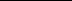 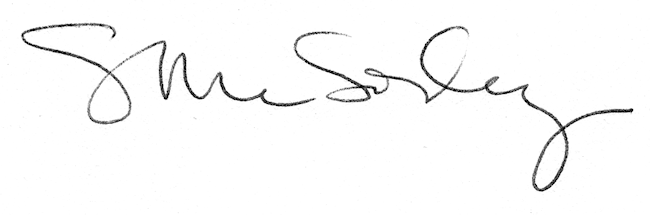 